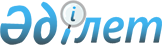 Мәслихаттың 2016 жылғы 21 желтоқсандағы № 55 "Науырзым ауданының 2017-2019 жылдарға арналған аудандық бюджеті туралы" шешіміне өзгерістер енгізу туралыҚостанай облысы Науырзым ауданы мәслихатының 2017 жылғы 25 қазандағы № 124 шешімі. Қостанай облысының Әділет департаментінде 2017 жылғы 3 қарашада № 7279 болып тіркелді
      2008 жылғы 4 желтоқсандағы Қазақстан Республикасы Бюджет кодексінің 106-бабына сәйкес, Науырзым аудандық мәслихаты ШЕШІМ ҚАБЫЛДАДЫ: 
      1. Мәслихаттың 2016 жылғы 21 желтоқсандағы № 55 "Науырзым ауданының 2017-2019 жылдарға арналған аудандық бюджеті туралы" шешіміне (Нормативтік құқықтық актілерді мемлекеттік тіркеу тізілімінде № 6779 тіркелген, 2017 жылғы 16 қаңтарда Қазақстан Республикасы нормативтік құқықтық актілерінің эталондық бақылау банкінде жарияланған) мынадай өзгерістер енгізілсін:
      көрсетілген шешімнің 1-тармағы жаңа редакцияда жазылсын:
      "1. Науырзым ауданының 2017-2019 жылдарға арналған бюджеті тиісінше 1, 2 және 3-қосымшаларға сәйкес, оның ішінде 2017 жылға мынадай көлемдерде бекітілсін: 
      1) кірістер – 1669165,8 мың теңге, оның iшiнде:
      салықтық түсімдер бойынша – 246451,0 мың теңге;
      салықтық емес түсімдер бойынша – 4519,0 мың теңге;
      трансферттер түсімдері бойынша – 1418195,8 мың теңге;
      2) шығындар – 1729721,7 мың теңге; 
      3) таза бюджеттiк кредиттеу – 3948,5 мың теңге, оның iшiнде: 
      бюджеттiк кредиттер – 7328,5 мың теңге; 
      бюджеттiк кредиттердi өтеу – 3380,0 мың теңге; 
      4) қаржы активтерiмен операциялар бойынша сальдо – 0,0 мың теңге;
      5) бюджет тапшылығы (профициті) – -64504,4 мың теңге; 
      6) бюджет тапшылығын қаржыландыру (профицитін пайдалану) – 64504,4 мың теңге:
      қарыздар түсімі – 7328,5 мың теңге; 
      қарыздарды өтеу – 3380,0 мың теңге;
      бюджет қаражатының пайдаланылатын қалдықтары – 60555,9 мың теңге.";
      көрсетілген шешімнің 4-тармағы жаңа редакцияда жазылсын:
      "4. 2017 жылға арналған аудандық бюджетте нәтижелі жұмыспен қамтуды және жаппай кәсіпкерлікті дамытуға республикалық бюджет қаражаттарын пайдалану 9649,0 мың теңге сомасында көзделгені ескерілсін, оның ішінде: 
      жалақыны ішінара субсидиялауға 3931,0 мың теңге сомасында; 
      жастар тәжірибесіне 5160,0 мың теңге сомасында;
      көшуге субсидиялар беруге 558,0 мың теңге сомасында.".
      көрсетілген шешімнің 7-тармағы жаңа редакцияда жазылсын:
      "7. 2017 жылға арналған аудандық бюджетте облыстық бюджеттен ағымдағы нысаналы трансферттер түсімінің көзделгені ескерілсін, оның ішінде: 
      сандық білім беру инфрақұрылымын құруға 6035,0 мың теңге сомасында;
      2016 жылы Жұмыспен қамту 2020 жол картасы бойынша кәсіби даярлауға бағытталған оқуын аяқтауға 1468,0 мың теңге сомасында;
      қоныс аударушылар және оралмандар үшін тұрғын үйді жалдау (жалға алу) үшін шығыстарды өтеуге 574,0 мың теңге сомасында;
      квазимемлекеттік сектор субъектілеріне халықаралық қаржылық есептілік стандарттарға сәйкес бас бухгалтерлерді оқытуға 340,0 мың теңге сомасында;
      арнайы мақсаттағы аудитті жүргізуге 900,0 мың теңге сомасында;
      жануарлардың энзоотиялық аурулары бойынша ветеринариялық іс-шараларды жүргізуге 893,0 мың теңге сомасында;
      инсинераторларды пайдалана отырып, биологиялық қалдықтарды пайдаға асыруға 3213,0 мың теңге сомасында;
      2017-2021 жылдарға арналған нәтижелі жұмыспен қамту және жаппай кәсіпкерлікті дамыту бағдарламасы шеңберінде еңбек нарығында қажетті кәсіптер мен дағдылар бойынша жұмысшы кадрларын, жұмылдыру орталықтарында оқытуды бірге қоса алғанда, қысқа мерзімді кәсіптік оқытуға 8149,0 мың теңге сомасында;
      "Шолақсай ауылына кіреберіс жол" КР-NZ-4 аудандық маңызы бар автомобиль жолын орташа жөндеуге 43680,0 мың теңге сомасында;
      Қарамеңді ауылының Байтұрсынов және Жансүгіров көшелерін орташа жөндеуге 3510,8 мың теңге сомасында.".
      көрсетілген шешімнің 1-қосымшасы осы шешімнің қосымшасына сәйкес жаңа редакцияда жазылсын.
      2. Осы шешім 2017 жылғы 1 қаңтардан бастап қолданысқа енгізіледі.
      "КЕЛІСІЛДІ"
      "Науырзым ауданының
      экономика және қаржы бөлімі"
      мемлекеттік мекемесінің басшысы
      ________________ Н. Дехтярева
      2017 жылғы 25 қазан Науырзым ауданының 2017 жылға арналған бюджеті
					© 2012. Қазақстан Республикасы Әділет министрлігінің «Қазақстан Республикасының Заңнама және құқықтық ақпарат институты» ШЖҚ РМК
				
      Сессия төрайымы,

      аудандық мәслихаттың хатшысы

Г. Әбенова
Мәслихаттың
2017 жылғы 25 қазандағы
№ 124 шешіміне
қосымшаМәслихаттың
2016 жылғы 21 желтоқсандағы
№ 55 шешіміне
1-қосымша
Санаты
Санаты
Санаты
Санаты
Санаты
Сомасы,
мың теңге
Сыныбы
Сыныбы
Сыныбы
Сыныбы
Сомасы,
мың теңге
Iшкi сыныбы
Iшкi сыныбы
Iшкi сыныбы
Сомасы,
мың теңге
Ерекшелiгi
Ерекшелiгi
Сомасы,
мың теңге
Атауы
Сомасы,
мың теңге
I. Кірістер
1669165,8
1
Салықтық түсімдер
246451,0
01
Табыс салығы
112433,0
2
Жеке табыс салығы
112433,0
03
Әлеуметтiк салық
79400,0
1
Әлеуметтік салық
79400,0
04
Меншiкке салынатын салықтар
32225,0
1
Мүлiкке салынатын салықтар
11473,0
3
Жер салығы
645,0
4
Көлiк құралдарына салынатын салық
16157,0
5
Бірыңғай жер салығы
3950,0
05
Тауарларға, жұмыстарға және қызметтерге салынатын iшкi салықтар
21088,0
2
Акциздер
225,0
3
Табиғи және басқа да ресурстарды пайдаланғаны үшiн түсетiн түсiмдер
17355,0
4
Кәсiпкерлiк және кәсiби қызметтi жүргiзгенi үшiн алынатын алымдар
3508,0
08
Заңдық маңызы бар әрекеттерді жасағаны және (немесе) оған уәкілеттігі бар мемлекеттік органдар немесе лауазымды адамдар құжаттар бергені үшін алынатын міндетті төлемдер
1305,0
1
Мемлекеттік баж
1305,0
2
Салықтық емес түсiмдер
4519,0
01
Мемлекеттік меншіктен түсетін кірістер
2199,0
5
Мемлекет меншігіндегі мүлікті жалға беруден түсетін кірістер
2195,0
7
Мемлекеттік бюджеттен берілген кредиттер бойынша сыйақылар
4,0
04
Мемлекеттік бюджеттен қаржыландырылатын, сондай-ақ Қазақстан Республикасы Ұлттық Банкінің бюджетінен (шығыстар сметасынан) қамтылатын және қаржыландырылатын мемлекеттік мекемелер салатын айыппұлдар, өсімпұлдар, санкциялар, өндіріп алулар
220,0
1
Мұнай секторы ұйымдарынан түсетін түсімдерді қоспағанда, мемлекеттік бюджеттен қаржыландырылатын, сондай-ақ Қазақстан Республикасы Ұлттық Банкінің бюджетінен (шығыстар сметасынан) қамтылатын және қаржыландырылатын мемлекеттік мекемелер салатын айыппұлдар, өсімпұлдар, санкциялар, өндіріп алулар
220,0
06
Басқа да салықтық емес түсiмдер
2100,0
1
Басқа да салықтық емес түсiмдер
2100,0
4
Трансферттердің түсімдері
1418195,8
02
Мемлекеттiк басқарудың жоғары тұрған органдарынан түсетiн трансферттер
1418195,8
2
Облыстық бюджеттен түсетiн трансферттер
1418195,8
Функционалдық топ
Функционалдық топ
Функционалдық топ
Функционалдық топ
Функционалдық топ
Сомасы,
мың теңге
Кіші функция
Кіші функция
Кіші функция
Кіші функция
Сомасы,
мың теңге
Бюджеттік бағдарламалардың әкімшісі
Бюджеттік бағдарламалардың әкімшісі
Бюджеттік бағдарламалардың әкімшісі
Сомасы,
мың теңге
Бағдарлама
Бағдарлама
Сомасы,
мың теңге
Атауы
Сомасы,
мың теңге
II. Шығындар
1729721,7
01
Жалпы сипаттағы мемлекеттiк қызметтер 
314487,0
1
Мемлекеттiк басқарудың жалпы функцияларын орындайтын өкiлдi, атқарушы және басқа органдар
268189,7
112
Аудан (облыстық маңызы бар қала) мәслихатының аппараты
15374,6
001
Аудан (облыстық маңызы бар қала) мәслихатының қызметін қамтамасыз ету жөніндегі қызметтер
15069,6
003
Мемлекеттік органның күрделі шығыстары
305,0
122
Аудан (облыстық маңызы бар қала) әкімінің аппараты
149167,9
001
Аудан (облыстық маңызы бар қала) әкімінің қызметін қамтамасыз ету жөніндегі қызметтер
93272,5
003
Мемлекеттік органның күрделі шығыстары
55895,4
123
Қаладағы аудан, аудандық маңызы бар қала, кент, ауыл, ауылдық округ әкімінің аппараты
103647,2
001
Қаладағы аудан, аудандық маңызы бар қаланың, кент, ауыл, ауылдық округ әкімінің қызметін қамтамасыз ету жөніндегі қызметтер
100627,2
022
Мемлекеттік органның күрделі шығыстары
3020,0
2
Қаржылық қызмет
215,0
459
Ауданның (облыстық маңызы бар қаланың) экономика және қаржы бөлімі
215,0
010
Жекешелендіру, коммуналдық меншікті басқару, жекешелендіруден кейінгі қызмет және осыған байланысты дауларды реттеу 
215,0
9
Жалпы сипаттағы өзге де мемлекеттiк қызметтер
46082,3
458
Ауданның (облыстық маңызы бар қаланың) тұрғын үй-коммуналдық шаруашылығы, жолаушылар көлігі және автомобиль жолдары бөлімі
15531,8
001
Жергілікті деңгейде тұрғын үй-коммуналдық шаруашылығы, жолаушылар көлігі және автомобиль жолдары саласындағы мемлекеттік саясатты іске асыру жөніндегі қызметтер
8951,2
013
Мемлекеттік органның күрделі шығыстары
6580,6
459
Ауданның (облыстық маңызы бар қаланың) экономика және қаржы бөлімі
30550,5
001
Ауданның (облыстық маңызы бар қаланың) экономикалық саясаттын қалыптастыру мен дамыту, мемлекеттік жоспарлау, бюджеттік атқару және коммуналдық меншігін басқару саласындағы мемлекеттік саясатты іске асыру жөніндегі қызметтер
30550,5
02
Қорғаныс
12467,6
1
Әскери мұқтаждар
3423,1
122
Аудан (облыстық маңызы бар қала) әкімінің аппараты
3423,1
005
Жалпыға бірдей әскери міндетті атқару шеңберіндегі іс-шаралар
3423,1
2
Төтенше жағдайлар жөнiндегi жұмыстарды ұйымдастыру
9044,5
122
Аудан (облыстық маңызы бар қала) әкімінің аппараты
9044,5
006
Аудан (облыстық маңызы бар қала) ауқымындағы төтенше жағдайлардың алдын алу және оларды жою
8044,5
007
Аудандық (қалалық) ауқымдағы дала өрттерінің, сондай-ақ мемлекеттік өртке қарсы қызмет органдары құрылмаған елдi мекендерде өрттердің алдын алу және оларды сөндіру жөніндегі іс-шаралар
1000,0
04
Бiлiм беру
880965,8
1
Мектепке дейiнгi тәрбие және оқыту
95061,0
464
Ауданның (облыстық маңызы бар қаланың) білім бөлімі
95061,0
009
Мектепке дейінгі тәрбие мен оқыту ұйымдарының қызметін қамтамасыз ету
76912,0
040
Мектепке дейінгі білім беру ұйымдарында мемлекеттік білім беру тапсырысын іске асыруға
18149,0
2
Бастауыш, негізгі орта және жалпы орта білім беру
733879,5
464
Ауданның (облыстық маңызы бар қаланың) білім бөлімі
700418,0
003
Жалпы білім беру
689340,0
006
Балаларға қосымша білім беру 
11078,0
465
Ауданның (облыстық маңызы бар қаланың) дене шынықтыру және спорт бөлімі
33461,5
017
Балалар мен жасөспірімдерге спорт бойынша қосымша білім беру
33461,5
9
Бiлiм беру саласындағы өзге де қызметтер
52025,3
464
Ауданның (облыстық маңызы бар қаланың) білім бөлімі
52025,3
001
Жергілікті деңгейде білім беру саласындағы мемлекеттік саясатты іске асыру жөніндегі қызметтер
9430,0
005
Ауданның (облыстық маңызы бар қаланың) мемлекеттік білім беру мекемелер үшін оқулықтар мен оқу-әдiстемелiк кешендерді сатып алу және жеткізу
16675,0
015
Жетім баланы (жетім балаларды) және ата-аналарының қамқорынсыз қалған баланы (балаларды) күтіп-ұстауға қамқоршыларға (қорғаншыларға) ай сайынға ақшалай қаражат төлемі
2883,0
067
Ведомстволық бағыныстағы мемлекеттік мекемелерінің және ұйымдарының күрделі шығыстары
23037,3
06
Әлеуметтiк көмек және әлеуметтiк қамсыздандыру
111171,3
1
Әлеуметтiк қамсыздандыру
20527,0
451
Ауданның (облыстық маңызы бар қаланың) жұмыспен қамту және әлеуметтік бағдарламалар бөлімі
20527,0
005
Мемлекеттік атаулы әлеуметтік көмек 
1847,0
016
18 жасқа дейінгі балаларға мемлекеттік жәрдемақылар
15932,1
025
"Өрлеу" жобасы бойынша келісілген қаржылай көмекті енгізу
2747,9
2
Әлеуметтiк көмек
71572,8
451
Ауданның (облыстық маңызы бар қаланың) жұмыспен қамту және әлеуметтік бағдарламалар бөлімі
71572,8
002
Жұмыспен қамту бағдарламасы
34641,0
007
Жергілікті өкілетті органдардың шешімі бойынша мұқтаж азаматтардың жекелеген топтарына әлеуметтік көмек
6165,7
010
Үйден тәрбиеленіп оқытылатын мүгедек балаларды материалдық қамтамасыз ету
885,0
014
Мұқтаж азаматтарға үйде әлеуметтiк көмек көрсету
13325,7
017
Мүгедектерді оңалту жеке бағдарламасына сәйкес, мұқтаж мүгедектерді міндетті гигиеналық құралдармен және ымдау тілі мамандарының қызмет көрсетуін, жеке көмекшілермен қамтамасыз ету 
1549,4
023
Жұмыспен қамту орталықтарының қызметін қамтамасыз ету
15006,0
9
Әлеуметтiк көмек және әлеуметтiк қамтамасыз ету салаларындағы өзге де қызметтер
19071,5
451
Ауданның (облыстық маңызы бар қаланың) жұмыспен қамту және әлеуметтік бағдарламалар бөлімі
19071,5
001
Жергілікті деңгейде халық үшін әлеуметтік бағдарламаларды жұмыспен қамтуды қамтамасыз етуді іске асыру саласындағы мемлекеттік саясатты іске асыру жөніндегі қызметтер 
16200,1
011
Жәрдемақыларды және басқа да әлеуметтік төлемдерді есептеу, төлеу мен жеткізу бойынша қызметтерге ақы төлеу
493,4
050
Қазақстан Республикасында мүгедектердің құқықтарын қамтамасыз ету және өмір сүру сапасын жақсарту жөніндегі 2012 - 2018 жылдарға арналған іс-шаралар жоспарын іске асыру
2378,0
07
Тұрғын үй-коммуналдық шаруашылық
45096,7
1
Тұрғын үй шаруашылығы
5621,2
458
Ауданның (облыстық маңызы бар қаланың) тұрғын үй-коммуналдық шаруашылығы, жолаушылар көлігі және автомобиль жолдары бөлімі
5621,2
003
Мемлекеттік тұрғын үй қорының сақтаулуын ұйымдастыру
5621,2
2
Коммуналдық шаруашылық
12241,0
472
Ауданның (облыстық маңызы бар қаланың) құрылыс, сәулет және қала құрылысы бөлімі
12241,0
058
Елді мекендердегі сумен жабдықтау және су бұру жүйелерін дамыту
12241,0
3
Елді-мекендерді көркейту
27234,5
123
Қаладағы аудан, аудандық маңызы бар қала, кент, ауыл, ауылдық округ әкімінің аппараты
27234,5
008
Елді мекендердегі көшелерді жарықтандыру
6733,3
009
Елді мекендердің санитариясын қамтамасыз ету
2060,0
011
Елді мекендерді абаттандыру мен көгалдандыру
18441,2
08
Мәдениет, спорт, туризм және ақпараттық кеңістiк
158225,2
1
Мәдениет саласындағы қызмет
56813,0
455
Ауданның (облыстық маңызы бар қаланың) мәдениет және тілдерді дамыту бөлімі
56813,0
003
Мәдени-демалыс жұмысын қолдау
55313,0
009
Тарихи-мәдени мұра ескерткіштерін сақтауды және оларға қол жетімділікті қамтамасыз ету
1500,0
2
Спорт
28454,2
465
Ауданның (облыстық маңызы бар қаланың) дене шынықтыру және спорт бөлімі
28454,2
001
Жергілікті деңгейде дене шынықтыру және спорт саласындағы мемлекеттік саясатты іске асыру жөніндегі қызметтер
7594,1
004
Мемлекеттік органның күрделі шығыстары
2893,1
005
Ұлттық және бұқаралық спорт түрлерін дамыту
725,0
006
Аудандық (облыстық маңызы бар қалалық) деңгейде спорттық жарыстар өткiзу
3267,0
007
Әртүрлi спорт түрлерi бойынша аудан (облыстық маңызы бар қала) құрама командаларының мүшелерiн дайындау және олардың облыстық спорт жарыстарына қатысуы
4192,0
032
Ведомстволық бағыныстағы мемлекеттік мекемелерінің және ұйымдарының күрделі шығыстары
9783,0
3
Ақпараттық кеңiстiк
42139,1
455
Ауданның (облыстық маңызы бар қаланың) мәдениет және тілдерді дамыту бөлімі
40535,1
006
Аудандық (қалалық) кiтапханалардың жұмыс iстеуi
36060,7
007
Мемлекеттiк тiлдi және Қазақстан халқының басқа да тiлдерін дамыту
4474,4
456
Ауданның (облыстық маңызы бар қаланың) ішкі саясат бөлімі
1604,0
002
Мемлекеттік ақпараттық саясат жүргізу жөніндегі қызметтер
1604,0
9
Мәдениет, спорт, туризм және ақпараттық кеңiстiктi ұйымдастыру жөнiндегi өзге де қызметтер
30818,9
455
Ауданның (облыстық маңызы бар қаланың) мәдениет және тілдерді дамыту бөлімі
14433,4
001
Жергілікті деңгейде тілдерді және мәдениетті дамыту саласындағы мемлекеттік саясатты іске асыру жөніндегі қызметтер
7218,4
010
Мемлекеттік органның күрделі шығыстары
3260,0
032
Ведомстволық бағыныстағы мемлекеттік мекемелерінің және ұйымдарының күрделі шығыстары
3955,0
456
Ауданның (облыстық маңызы бар қаланың) ішкі саясат бөлімі
16385,5
001
Жергілікті деңгейде ақпарат, мемлекеттілікті нығайту және азаматтардың әлеуметтік сенімділігін қалыптастыру саласында мемлекеттік саясатты іске асыру жөніндегі қызметтер
8589,5
003
Жастар саясаты саласында іс-шараларды іске асыру
5137,0
006
Мемлекеттік органның күрделі шығыстары
2659,0
10
Ауыл, су, орман, балық шаруашылығы, ерекше қорғалатын табиғи аумақтар, қоршаған ортаны және жануарлар дүниесін қорғау, жер қатынастары
77461,5
1
Ауыл шаруашылығы
64852,4
462
Ауданның (облыстық маңызы бар қаланың) ауыл шаруашылығы бөлімі
17528,4
001
Жергілікте деңгейде ауыл шаруашылығы саласындағы мемлекеттік саясатты іске асыру жөніндегі қызметтер
17528,4
473
Ауданның (облыстық маңызы бар қаланың) ветеринария бөлімі
47324,0
001
Жергілікті деңгейде ветеринария саласындағы мемлекеттік саясатты іске асыру жөніндегі қызметтер
11631,0
007
Қаңғыбас иттер мен мысықтарды аулауды және жоюды ұйымдастыру
327,0
009
Жануарлардың энзоотиялық аурулары бойынша ветеринариялық іс-шараларды жүргізу
893,0
011
Эпизоотияға қарсы іс-шаралар жүргізу
34473,0
6
Жер қатынастары
8812,3
463
Ауданның (облыстық маңызы бар қаланың) жер қатынастары бөлімі
8812,3
001
Аудан (облыстық маңызы бар қала) аумағында жер қатынастарын реттеу саласындағы мемлекеттік саясатты іске асыру жөніндегі қызметтер
8812,3
9
Ауыл, су, орман, балық шаруашылығы, қоршаған ортаны қорғау және жер қатынастары саласындағы басқа да қызметтер
3796,8
459
Ауданның (облыстық маңызы бар қаланың) экономика және қаржы бөлімі
3796,8
099
Мамандарға әлеуметтік қолдау көрсету жөніндегі шараларды іске асыру
3796,8
11
Өнеркәсіп, сәулет, қала құрылысы және құрылыс қызметі
15645,0
2
Сәулет, қала құрылысы және құрылыс қызметі
15645,0
472
Ауданның (облыстық маңызы бар қаланың) құрылыс, сәулет және қала құрылысы бөлімі
15645,0
001
Жергілікті деңгейде құрылыс, сәулет және қала құрылысы саласындағы мемлекеттік саясатты іске асыру жөніндегі қызметтер
12925,0
015
Мемлекеттік органның күрделі шығыстары
2720,0
12
Көлiк және коммуникация
88676,4
1
Автомобиль көлiгi
88676,4
123
Қаладағы аудан, аудандық маңызы бар қала, кент, ауыл, ауылдық округ әкімінің аппараты
13902,8
013
Аудандық маңызы бар қалаларда, кенттерде, ауылдарда, ауылдық округтерде автомобиль жолдарының жұмыс істеуін қамтамасыз ету
13902,8
458
Ауданның (облыстық маңызы бар қаланың) тұрғын үй-коммуналдық шаруашылығы, жолаушылар көлігі және автомобиль жолдары бөлімі
74773,6
023
Автомобиль жолдарының жұмыс істеуін қамтамасыз ету
30963,6
045
Аудандық маңызы бар автомобиль жолдарын және елді-мекендердің көшелерін күрделі және орташа жөндеу
43810,0
13
Басқалар
5424,0
3
Кәсiпкерлiк қызметтi қолдау және бәсекелестікті қорғау
3825,5
469
Ауданның (облыстық маңызы бар қаланың) кәсіпкерлік бөлімі
3825,5
001
Жергілікті деңгейде кәсіпкерлікті дамыту саласындағы мемлекеттік саясатты іске асыру жөніндегі қызметтер
3825,5
9
Басқалар
1598,5
459
Ауданның (облыстық маңызы бар қаланың) экономика және қаржы бөлімі
1598,5
012
Ауданның (облыстық маңызы бар қаланың) жергілікті атқарушы органының резерві 
1598,5
15
Трансферттер
20101,2
1
Трансферттер
20101,2
459
Ауданның (облыстық маңызы бар қаланың) экономика және қаржы бөлімі
20101,2
006
Нысаналы пайдаланылмаған (толық пайдаланылмаған) трансферттерді қайтару
4776,6
051
Жергілікті өзін-өзі басқару органдарына берілетін трансферттер
15322,0
054
Қазақстан Республикасының Ұлттық қорынан берілетін нысаналы трансферт есебінен республикалық бюджеттен бөлінген пайдаланылмаған (түгел пайдаланылмаған) нысаналы трансферттердің сомасын қайтару
2,6
III. Таза бюджеттік кредиттеу
3948,5
Бюджеттік кредиттер
7328,5
10
Ауыл, су, орман, балық шаруашылығы, ерекше қорғалатын табиғи аумақтар, қоршаған ортаны және жануарлар дүниесін қорғау, жер қатынастары
7328,5
9
Ауыл, су, орман, балық шаруашылығы, қоршаған ортаны қорғау және жер қатынастары саласындағы басқа да қызметтер
7328,5
459
Ауданның (облыстық маңызы бар қаланың) экономика және қаржы бөлімі
7328,5
018
Мамандарды әлеуметтік қолдау шараларын іске асыру үшін бюджеттік кредиттер
7328,5
5
Бюджеттік кредиттерді өтеу
3380,0
01
Бюджеттік кредиттерді өтеу
3380,0
1
Мемлекеттік бюджеттен берілген бюджеттік кредиттерді өтеу
3380,0
13
Жеке тұлғаларға жергілікті бюджеттен берілген бюджеттік кредиттерді өтеу
3380,0
ІV. Қаржы активтерімен операциялар бойынша сальдо
0,0
Қаржы активтерін сатып алу
0,0
V. Бюджет тапшылығы (профициті) 
-64504,4
VI. Бюджет тапшылығын қаржыландыру (профицитін пайдалану)
64504,4